Пришла пора сделать выбор	Чтобы помочь сегодняшним абитуриентам определиться с выбором профессии,  профессиональные учебные заведения города традиционно проводят Дни открытых дверей, которые активно посещают ребята из объединения «Начни своё дело» (ОУ №49, 9 классы). Данная работа уже не первый год ведётся в рамках реализации проекта «Маршрут успеха». Для выпускников 25.03.17 распахнул  свои двери Нижнетагильский педагогический колледж №1. Это одно из старейших профессиональных образовательных организаций Горнозаводского управленческого округа. 	На входе учащихся  встречали студенты-волонтёры, которые организовали экскурсию  по колледжу: познакомили с кабинетами, библиотекой, столовой и др. В фойе, на первом этаже,  для ребят провели профориентационное тестирование по выбору будущей профессии. Далее все будущие абитуриенты собрались в актовом зале, где  смогли получить информацию о направлениях подготовки, ознакомились  с правилами приёма в 2017 году, задали интересующие их вопросы о поступлении  представителям администрации.	Посещение таких мероприятий даёт возможность не только больше узнать об профессиональных учебных заведениях города, но и определиться с выбором будущей профессии.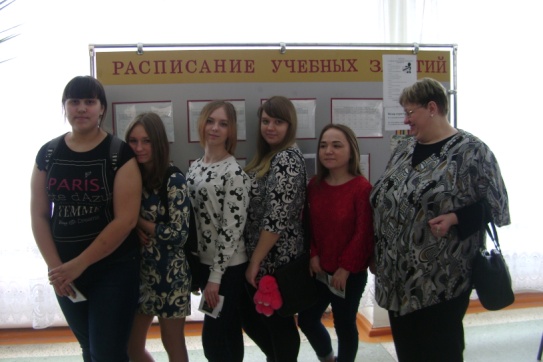 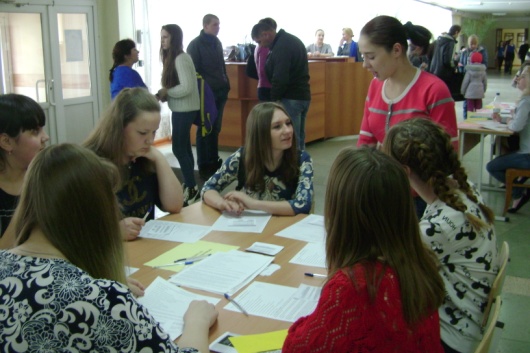 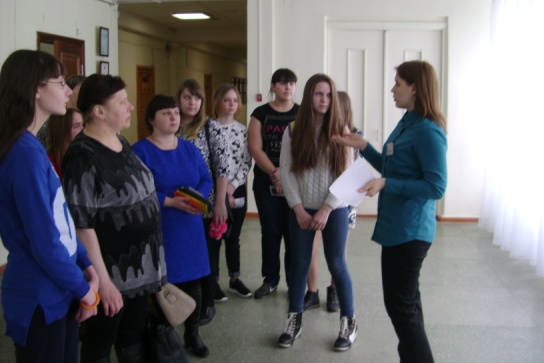 